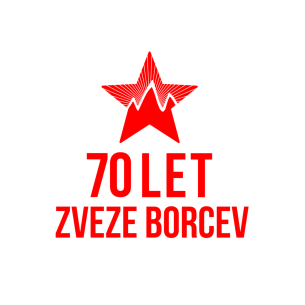 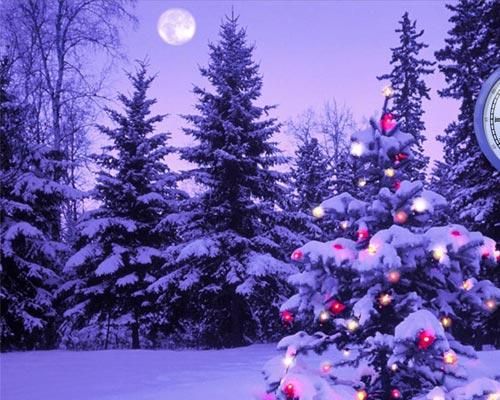 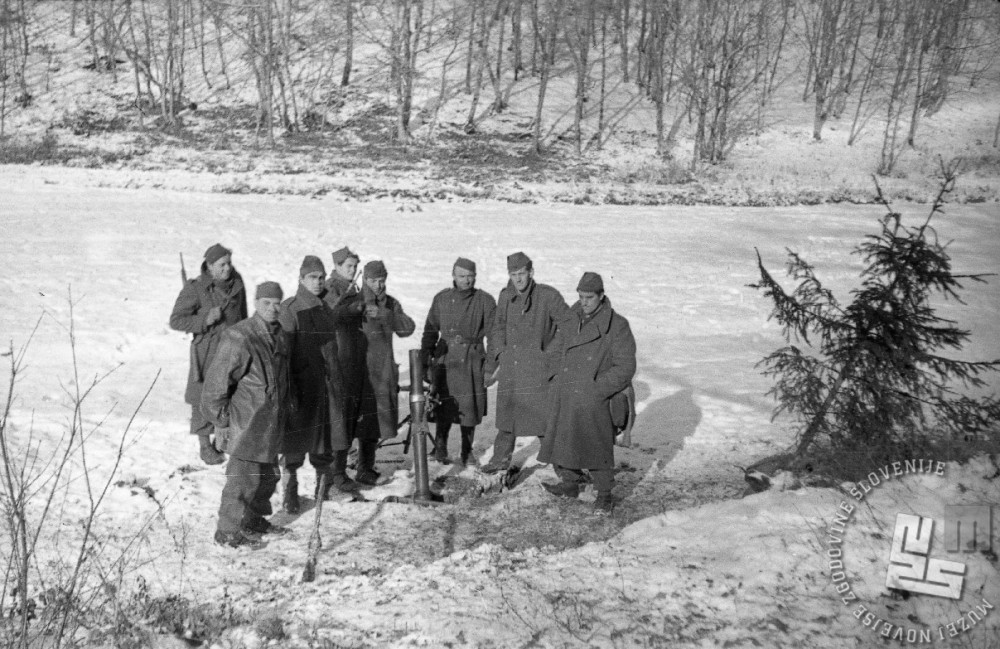 Borci Cankarjeve brigade na Občinah pri Trebnjem 5.1.1945VESEL BOŽIČ IN SREČNO NOVO LETO 2020ZB ZA VREDNOTE NOB TREBNJE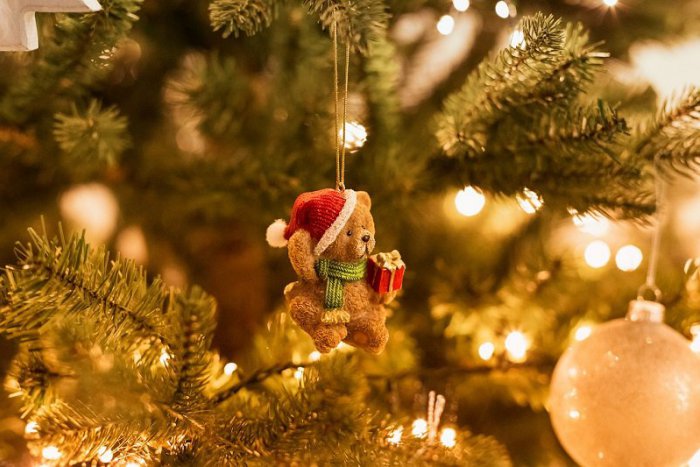 